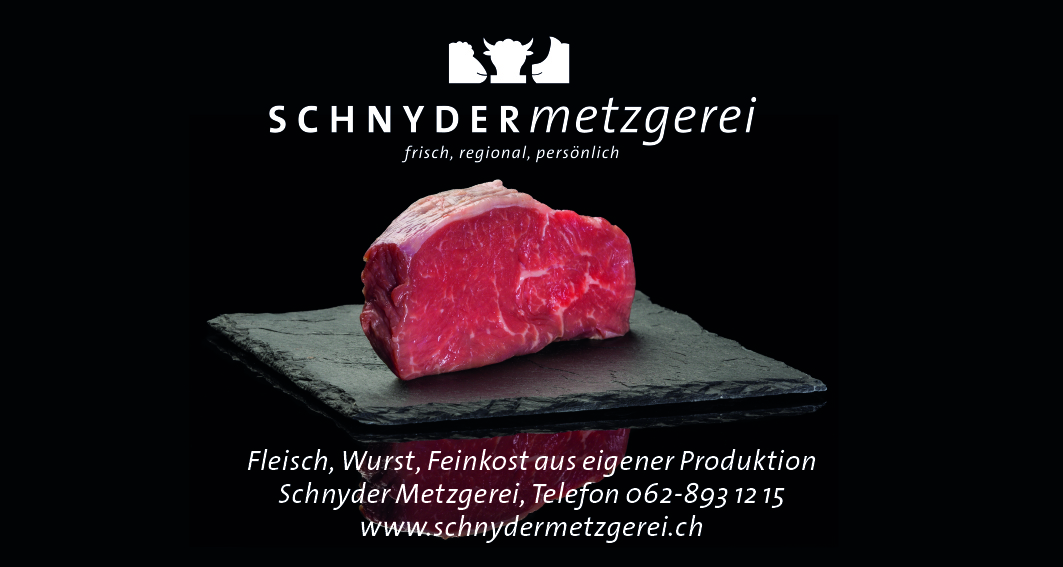 Festtagsdelikatessen aus der RegionFleisch, Wurst + Feinkost aus eigener ProduktionKlassisches						Aus unserer TraiteurkücheVerschiedene Fleischfondues			PastetlifüllungTischgrill						FonduesaucenMarinierte Braten					fertiggekochte Fleischmenu'sFischfondue (auf Vorbestellung)			versch. Braten gewürzt, gebundenFrisches Geflügel (auf Vorbestellung)			Geräuchertes					Geschenkideen aus der Metzgerei		Knuspriges aus dem Ofen			Fischspezialitäten		Poulet Brust im Teig			Rauchlachs			Filet im Teig			geräucherte Forellen		Schinken im Teig			geräucherte Crevetten		Lachs im Teig			Frischfisch auf Vorbestellung	Maitre Fromager Beeler			Neu			Beste Schweizer Käsesorten			versch. naturgeröstete Nüsse mit oder ohne MeersalzRaclette			frische gefüllte TeigwarenFondue			Hausgemachte Pasteten im OffenanschnittHits 2021fix fertig zum selberkochenGourmet-Geschnetzeltes (Kalbfleisch)		Advendsbratwurst, AdvendspantliRindsfilet Stroganoff                                              Steaks + Braten vom Bierschwein		Wildegger Sonntagsbraten			Patanegra KotelettsSchweizer Lamm					CH Kaninchen und TeileFür kalte Platten, Weihnachts-Apéros,- und Essen, Firmenanlässe oder andere Partyeventskontaktieren Sie uns. Gerne erfüllen wir auch Ihre Lieblingsköstlichkeiten wie:Wagyu-Beef, Bison, Kaviar, Trüffel, usw.           Lassen Sie es uns wissen!Am 24.12.211 werden wir auf der Bahnhofseite neben der Post ein Zelt aufbauen, für unsere Kunden die Ihre Bestellungen Abholen möchten. Selbstverständlich können im Laden Einkäufe und Bestellungen getätigt +abgeholt werden.Bestellungen die Vakuum verpackt werden könnten schon am 22. + 23.12. abgeholt werden.Öffnungszeiten:				Di.     21.12.2021	   8.00 – 12.15 	14.00 – 18.30Mi.     22.12.2021	   8.00 – 12.15		14.00 – 18.30						Do.    23.12.2021	   8.00 – 12.15		14.00 – 18.30Abholdienst für Bestellungen:		Fr.     24.12.2021	   8.00 – 16.00Abholdienst für Bestellungen:		Sa.    25.12.2021        14.00 – 15.00						So.    26.12.2021	  Geschlossen									Mo.   27.12.2021	  Geschlossen						Di.     28.12.2021	   8.00 – 12.00		14.00 – 18.30						Mi.     29.12.2021	   8.00 – 12.00		14.00 – 18.30						Do.    30.12.2021	   8.00 – 12.15		14.00 – 18.30						Fr.     31.12.2021	   8.00 – 16.00Gerne nehmen wir Ihre Bestellung schon Heute entgegen							        Weihnachtliche Grüsse wünschen 							   	Ihr Metzgerei Schnyder-Team